IMPORTANT DATES 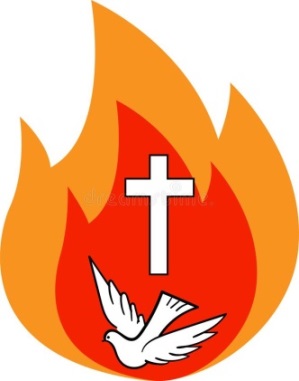 for Confirmation Class of 20222021September 1, 2021			Summer Workbook dueSeptember 12, 2021			Begin weekly Sunday Mass readings reflections (submit via Flipgrid)					2022January 3, 2022			Saint Report Due(OLOH school students follow instructions and deadline from school religion teacher)Administrative Fee ($125 to Our Lady of Hope)Sponsor Eligibility Certificate (with Parish seal)					Candidate Sponsor Interview (handwritten on separate page)February 12, 2022 			Confirmation Exam (Parish Hall, 10 am-12 pm)					Service Proposal form dueJuly 31, 2022   			Complete 10 Service Hours					Final Service Presentation dueConfirmation Retreat and Rehearsal:  Usually the Saturday before the Liturgy.Sacrament of Confirmation:  Confirmation will be conferred in the Fall of 2022, usually in September.  The Diocesan Chancery Office sets this date.    You will be notified as soon as we receive this date (generally in January).